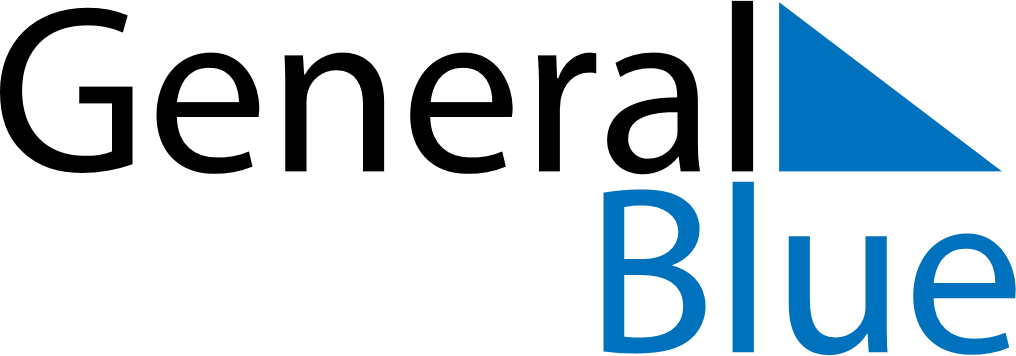 November 2018November 2018November 2018CanadaCanadaMondayTuesdayWednesdayThursdayFridaySaturdaySunday1234567891011Remembrance Day12131415161718192021222324252627282930